ФЕДЕРАЛЬНОЕ АГЕНТСТВО ЖЕЛЕЗНОДОРОЖНОГО ТРАНСПОРТА Федеральное государственное бюджетное образовательное учреждение высшего профессионального образования«Петербургский государственный университет путей сообщения Императора Александра I»(ФГБОУ ВПО ПГУПС)Кафедра «Информатика и информационная безопасность»ПРОГРАММАучебной практики«УЧЕТНО-ИНФОРМАЦИОННАЯ ПРАКТИКА» (Б2.У.1)для направления 38.03.01 «Экономика» по профилю«Бухгалтерский учет, анализ и аудит»  Форма обучения – очная, заочнаяСанкт-Петербург2016Программа рассмотрена и обсуждена на заседании кафедры «Информатика и информационная безопасность»Протокол № ____  от «___» _____________ 2016 г.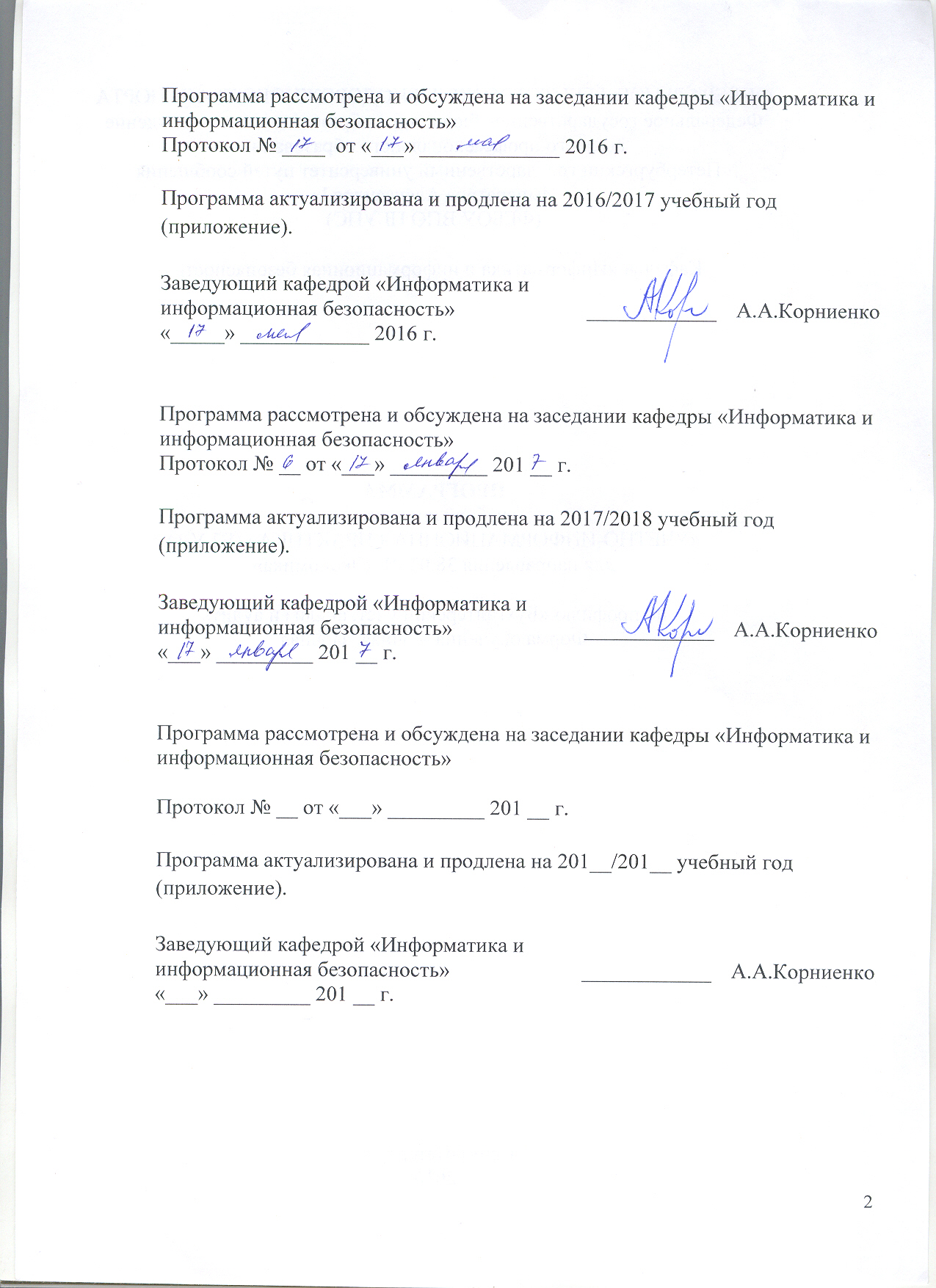 Программа актуализирована и продлена на 2016/2017 учебный год (приложение).Программа рассмотрена и обсуждена на заседании кафедры «Информатика и информационная безопасность»Протокол № __ от «___» _________ 201 __ г.Программа актуализирована и продлена на 2017/2018 учебный год (приложение).Программа рассмотрена и обсуждена на заседании кафедры «Информатика и информационная безопасность»Протокол № __ от «___» _________ 201 __ г.Программа актуализирована и продлена на 201__/201__ учебный год (приложение).ЛИСТ СОГЛАСОВАНИЙ 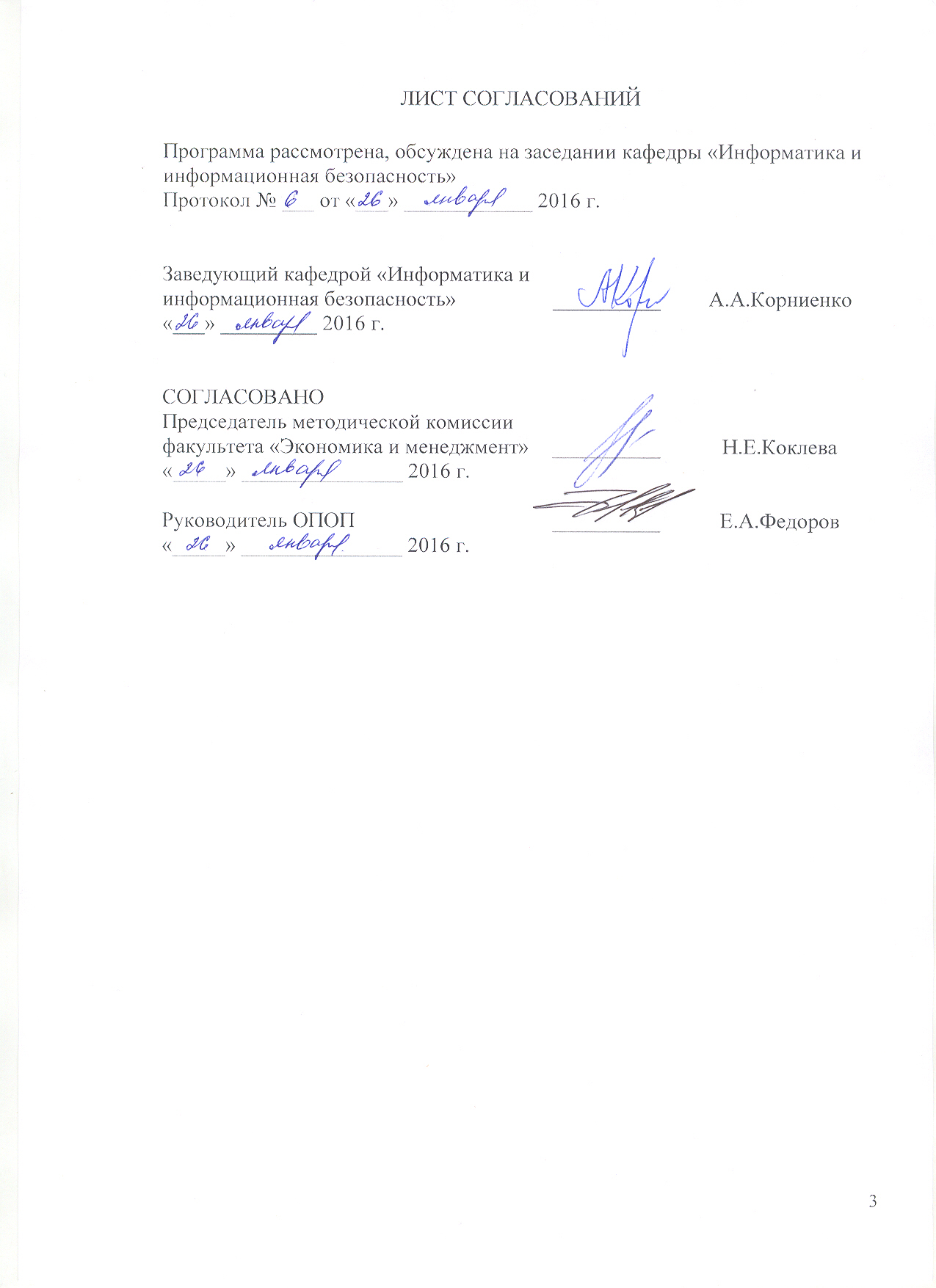 Программа рассмотрена, обсуждена на заседании кафедры «Информатика и информационная безопасность»Протокол № ___ от «___» ____________ 2016 г. Вид практики, способы и формы ее проведенияПрограмма составлена в соответствии с ФГОС ВО, утвержденным 
12 ноября 2015 г., приказ № 1327 по направлению 38.03.01 «Экономика» 
по учебной практике «Учетно-информационная практика».Вид практики -учебная.Тип практики - практика по получению первичных профессиональных умений и навыков, в том числе первичных умений и навыков научно-исследовательской деятельности.Способы проведения практики - стационарная; выездная.    Форма проведения практики - практика проводится дискретно –по периодам проведения практик.Задачами проведения практики является:закрепление теоретических знаний обучающихся, полученных при изучении основ современных информационных технологий и тенденций их развития;обучение студентов практическому применению современных программных средств;обучение первичным навыкам работы по избранному направлению.2. Перечень планируемых результатов обучения при прохождении практики, соотнесенных с планируемыми результатами освоения основной профессиональной образовательной программыПланируемыми результатами прохождения практики является приобретение знаний, умений, навыков и опыта деятельности.В результате прохождения практики обучающийся должен:ЗНАТЬ: технические и программные средства реализации информационных технологий;базы данных;глобальные и локальные компьютерные сети;УМЕТЬ:использовать в профессиональной деятельности современные информационные технологии.ВЛАДЕТЬ:программным обеспечением для работы с деловой информацией и основами Интернет-технологий.Приобретенные знания, умения, навыки и/или опыт деятельности, характеризующие формирование компетенций, осваиваемых при прохождении данной практики, позволяют решать профессиональные задачи, приведенные в соответствующем перечне по видам профессиональной деятельности в п. 2.4 общей характеристики основной профессиональной образовательной программы (ОПОП).Прохождение практики направлено на формирование следующих общекультурных компетенций (ОК):способность использовать основы правовых знаний в различных сферах деятельности (ОК-6);способность к самоорганизации и самообразованию (ОК-7).Прохождение практики направлено на формирование следующих общепрофессиональных компетенций (ОПК):способность осуществлять сбор, анализ и обработку данных, необходимых для решения профессиональных задач (ОПК-2);способность выбрать инструментальные средства для обработки экономических данных в соответствии с поставленной задачей, проанализировать результаты расчётов и обосновать полученные выводы (ОПК-3).Прохождение практики направлено на формирование следующих профессиональных компетенций (ПК), соответствующих видампрофессиональной деятельности, на которые ориентирована программа бакалавриата (расчетно-экономическая,аналитическая, научно-исследовательская, организационно-управленческая, учетная):аналитическая, научно-исследовательская деятельностьспособность на основе описания экономических процессов и явлений строить стандартные теоретические и эконометрические модели, анализировать и содержательно интерпретировать полученные результаты  (ПК-4);способность, используя отечественные и зарубежные источники информации, собрать необходимые данные, проанализировать их и подготовить информационный обзор и/или аналитический отчёт (ПК-7).Область профессиональной деятельности обучающихся, прошедших данную практику, приведена в п. 2.1 общей характеристики ОПОП.Объекты профессиональной деятельности обучающихся, прошедших данную практику, приведены в п. 2.2 общей характеристики ОПОП.3. Место практики в структуре основной профессиональной образовательной программыПрактика «Учетно – информационная практика» (Б2.У.1) относится к Блоку 2 «Практики»  и является обязательной.4. Объем практики и ее продолжительностьПрактика проводится в летний период.Для очной формы обучения: Для заочной формы обученияПримечание:З - зачет5. Содержание практики 6. Формы отчетностиПо итогам практики обучающимся составляется отчет с учетом индивидуального задания, выданного преподавателем, ведущим практику в группе.Структура отчета по практике представлена в фонде оценочных средств.7. Фонд оценочных средств для проведения промежуточной аттестации обучающихся по практикеФонд оценочных средств по практике является неотъемлемой частью программы практики и представлен отдельным документом, рассмотренным на заседании кафедры «Информатика и информационная безопасность» и утвержденным заведующим кафедрой.8. Перечень основной и дополнительной учебной литературы, нормативно-правовой документации и других изданий, необходимых для проведения практикиВсе обучающиеся имеют доступ к электронным учебно-методическим комплексам (ЭУМК) по изучаемой дисциплине согласно персональным логинам и паролям.Каждый обучающийся обеспечен доступом к электронно-библиотечной системе (ЭБС) через сайт Научно-технической библиотеки Университета htpp://library.pgups.ru/,содержащей основные издания по изучаемой дисциплине.ЭБС обеспечивает возможность индивидуального доступа для каждого обучающегося из любой точки, в которой имеется доступ к сети Интернет.8.1. Перечень основной учебной литературы, необходимой для освоения дисциплины   1. Баин, А. М.     Автоматизированные информационные системы электронных бизнес-отношений [Электронный ресурс] / А. М. Баин. - Москва: Финансы и статистика, 2009.2. Информатика. Введение в дисциплину [Электронный ресурс] : учебное пособие / разраб., авт. А. И. Дергачев. - [Б. м. : б. и.], 2013. - 16 с.8.2. Перечень дополнительной учебной литературы, необходимой для освоения дисциплины1. Абросимов, Александр Викторович.     Система управления базами данных Microsoft Access 2010 [Текст] : учебное пособие / А. В. Абросимов ; ФГБОУ ВО ПГУПС. - Санкт-Петербург : ФГБОУ ВО ПГУПС, 2016. - 53 с. 2. Карминский, Александр Маркович.     Информатизация бизнеса: концепции, технологии, системы [Электронный ресурс] / А. М. Карминский, С. А. Карминский, В. П. Нестеров, Б. В. Черников. - Москва : Финансы и статистика, 2004. – 620 с.,8.3 Перечень нормативно-правовой документации, необходимой для прохождения практикиПри освоении данной дисциплины нормативно-правовая документация не используется.8.4 Другие издания, необходимые для прохождения практики1.Грег Перри. MicrosoftOffice 2007. Все в одном. – М.: ООО 
«И.Д. Вильямс», 2008. – 608 с.2.Немцова Т.И., Голова С.Ю., Казанкова Т.В.. Базовая компьютерная подготовка. Операционная система, офисные приложения. Интернет – М.: Форум., Инфра-М, 2010. - 1540 с.3.Новожилов О.П. Информатика: Учебное пособие. – М.: Юрайт, 2011.- 564 с.4. Хомоненко А.Д. Основы современных компьютерных технологий. Учебник – М.: Корона-Принт, 2009. - 672 с.9. Перечень ресурсов информационно-телекоммуникационной сети «Интернет», необходимых для прохождения практикиЭлектронный фонд нормативно-правовой документации:  http://docs.cntd.ru/search/intellectual?q=%D0%93%D0%9E%D0%A1%D0%A2+%D0%A0+56205-2014+&itemtype);Электронный каталог Научно-технической библиотеки Петербургского государственного университета путей сообщения.      Автор/создатель: Петербургский государственный университет путей сообщения.Научная электронная библиотека:http://library.pgups.ru/elib/multim/2015/inform_01.zip?Российская государственная библиотека для молодежи (РГБМ): http://www.rgub.ru/Библиотека Администрации Президента Российской Федерации:   http://lib.adm.gov.ru/Электронный фонд нормативно-правовой документации:  http://docs.cntd.ru/search/intellectual, http: //studopedia.org, http: //lektsiopedia.orgРоссийская государственная библиотека для молодежи (РГБМ):http://www.rgub.ru/Библиотека Администрации Президента Российской Федерации : http://lib.adm.gov.ru/10. Перечень информационных технологий, используемых при проведении практики, включая перечень программного обеспечения и информационных справочных системСистемой информационного обеспечения практики предусматриваются использование единой автоматизированной информационной системы управления Университета (ЕАИСУ) для учета прохождения практики обучающимися с первого по пятый курсы.Перечень информационных технологий, используемых при осуществлении образовательного процесса по практике:технические средства (компьютерная техника и средства связи (персональные компьютеры, проектор);методы обучения с использованием информационных технологий (демонстрация мультимедийных материалов, компьютерный лабораторный практикум);перечень Интернет-сервисов и электронных ресурсов (поисковые системы, электронная почта, профессиональные, тематические чаты и форумы, системы аудио и видео конференций, онлайн-энциклопедии и справочники, электронные учебные и учебно-методические материалы).Кафедра «Информатика и информационная безопасность» обеспечена необходимым комплектом лицензионного программного продукта:MicrosoftWindows 7;MicrosoftWord 2010;MicrosoftExcel 2010;MicrosoftPowerPoint 2010;MicrosoftVisio;MathCad 6.0.11.  Описание материально-технической базы, необходимой для проведения практики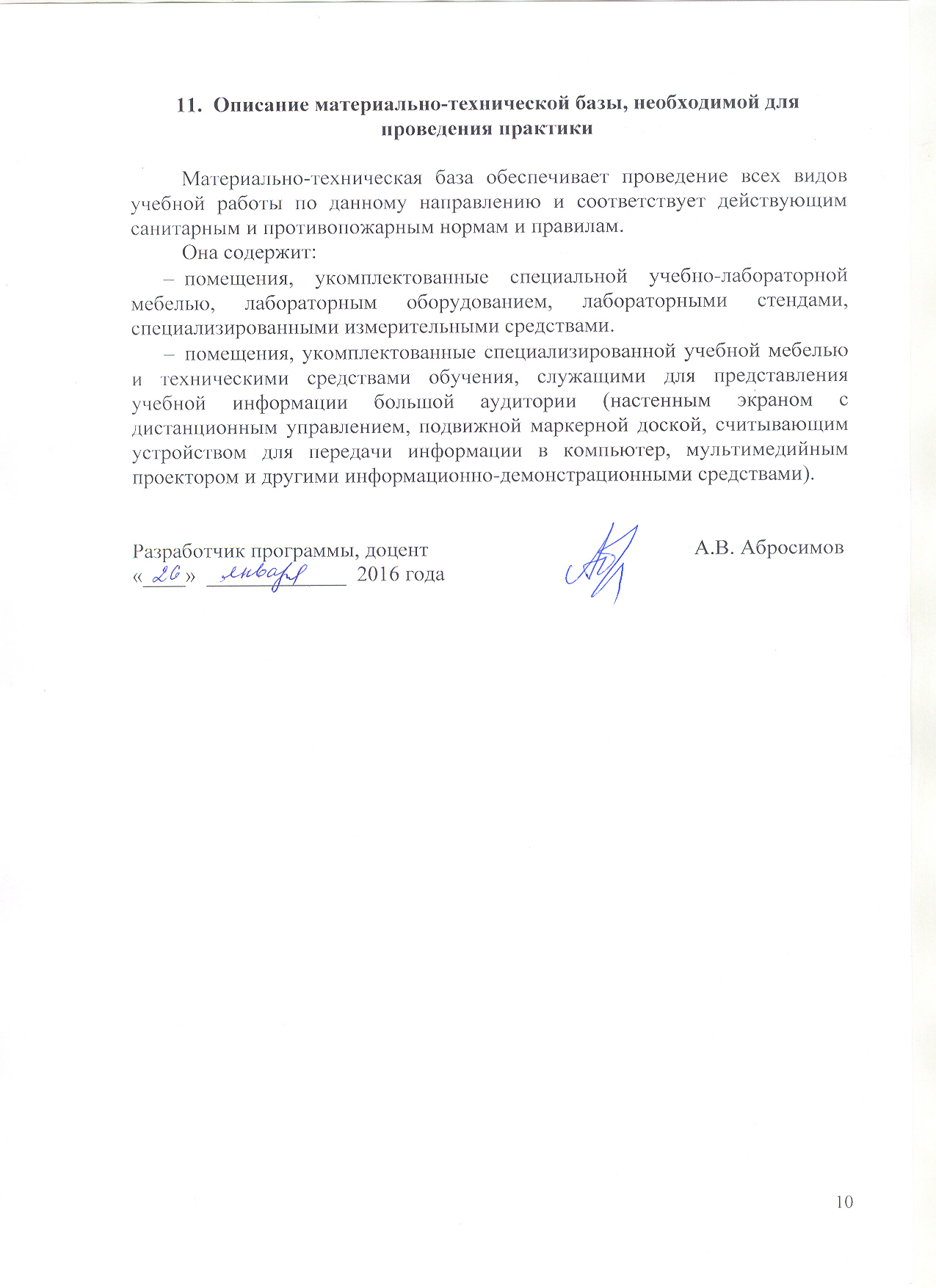 Материально-техническая база обеспечивает проведение всех видов учебной работы по данному направлению и соответствует действующим санитарным и противопожарным нормам и правилам.Она содержит:помещения, укомплектованные специальной учебно-лабораторной мебелью, лабораторным оборудованием, лабораторными стендами, специализированными измерительными средствами.помещения, укомплектованные специализированной учебной мебелью и техническими средствами обучения, служащими для представления учебной информации большой аудитории (настенным экраном с дистанционным управлением, подвижной маркерной доской, считывающим устройством для передачи информации в компьютер, мультимедийным проектором и другими информационно-демонстрационными средствами).Заведующий кафедрой «Информатика и информационная безопасность»____________А.А.Корниенко«_____» ____________ 2016 г.Заведующий кафедрой «Информатика и информационная безопасность»____________А.А.Корниенко«___» _________ 201 __ г.Заведующий кафедрой «Информатика и информационная безопасность»____________А.А.Корниенко«___» _________ 201 __ г.Заведующий кафедрой «Информатика и информационная безопасность»__________А.А.Корниенко«___» _________ 2016 г.СОГЛАСОВАНОПредседатель методической комиссии факультета «Экономика и менеджмент»__________Н.Е.Коклева«_____» _______________ 2016 г.Руководитель ОПОП__________Е.А.Федоров«_____» _______________ 2016 г.Вид учебной работыВсего часовСеместрВид учебной работыВсего часов2Общая трудоемкость: час / з.е.108/3108/3Форма контроля знанийЗЗПродолжительность практики: неделя22Вид учебной работыВсего часовКурсВид учебной работыВсего часов2Общая трудоемкость: час / з.е.108/3108/3Форма контроля знанийЗЗПродолжительность практики: неделя22№
п/пНаименование разделаНеделя1Текстовый процессор  MicrosoftWordI2Редактор презентацийMicrosoftPowerPointI3Графический редакторMicrosoftVisioI4Табличный процессор MicrosoftExcelI, II5Система управления базами данных MicrosoftAccessII6Математический пакет MathCADII7Электронный органайзер MicrosoftOutlookIIРазработчик программы, доцентА.В. Абросимов«____»  _____________  2016 года